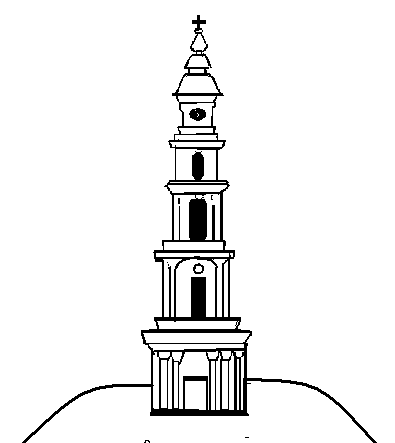 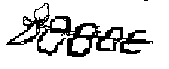 АДМИНИСТРАЦИЯ ЛЕЖНЕВСКОГО МУНИЦИПАЛЬНОГО РАЙОНАИВАНОВСКОЙ ОБЛАСТИ ПОСТАНОВЛЕНИЕ10.06.2015г.                                                                                           № 309О внесении изменений в Административный регламент архивного отдела Администрации Лежневского муниципального района Ивановской области по предоставлению муниципальной услуги «Организация комплектования архивного отдела архивными документами»         В соответствии с Указом Президента Российской Федерации от 07.05.2012 №601 «Об основных направлениях совершенствования системы государственного управления», во исполнение протокола заседания подкомиссии по повышению качества и доступности предоставления государственных услуг в Ивановской области от 07.05.2013 № ПК-3-89 Администрация Лежневского муниципального района постановляет:	1.Внести изменения в Административный регламент архивного отдела Администрации Лежневского муниципального района Ивановской области по предоставлению муниципальной услуги «Организация комплектования архивного отдела архивными документами», утвержденный Постановлением Администрации Лежневского муниципального района Ивановской области от 06.06.2011г №235.                                                        1.1.в пункте 2.10 раздела 2 Административного регламента слова «Максимальный срок ожидания в очереди при обращении о предоставлении муниципальной услуги- 30 минут» заменить на слова «Максимальный срок ожидания в очереди при обращении о предоставлении муниципальной услуги -15 минут».                                                                 		       2. Контроль за выполнением настоящего постановления возложить на начальника архивного отдела Администрации Лежневского муниципального района (Исакова Л.А.)Глава АдминистрацииЛежневского муниципального района                           О.С.Кузьмичева